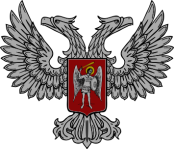 АДМИНИСТРАЦИЯ ГОРОДА ГОРЛОВКАРАСПОРЯЖЕНИЕ   главы администрации30 августа  2017 г.             			№ 698-р                                    г. ГорловкаОб организации подвоза обучающихся
в 2017-2018 учебном году 	На основании подпункта 3 пункта 2 статьи 7  Закона Донецкой Народной Республики «Об образовании», в целях осуществления  бесплатного подвоза обучающихся Горловской общеобразовательной школы I-III ступеней № 15,  Горловской общеобразовательной школы I-III ступеней № 84, Горловской общеобразовательной школы I-III ступеней № 29, Горловской сельской общеобразовательной школы I-III ступеней № 58, обеспечением безопасности дорожного движения, руководствуясь пунктом 4.1, подпунктом 3.6.6  Положения об администрации города Горловка, утвержденного распоряжением главы администрации города Горловка от 13 февраля 2015 г. № 1-р	1. Организовать с 01 сентября 2017 года подвоз обучающихся Горловской общеобразовательной школы I-III ступеней № 15, Горловской общеобразовательной школы I-III ступеней № 84, Горловской общеобразовательной школы I-III ступеней № 29 к месту обучения и обратно на договорной основе.2. Организовать с 01 сентября 2017 года подвоз обучающихся школьным автобусом КАВЗ 397652 в Горловскую сельскую общеобразовательную школу I-III ступеней № 58 и обратно.3. Управлению образования администрации города Горловка (Полубан) при организации подвоза обучающихся обеспечить соблюдение норм и требований действующего законодательства.4. Настоящее распоряжение подлежит опубликованию на официальном сайте города Горловка.25. Координацию работы по выполнению данного распоряжения возложить на Управление образования администрации города Горловка (Полубан), контроль – на заместителя главы администрации города Горловка Жукову В.В.И.о. главы администрации                                                И.С.ПРИХОДЬКО